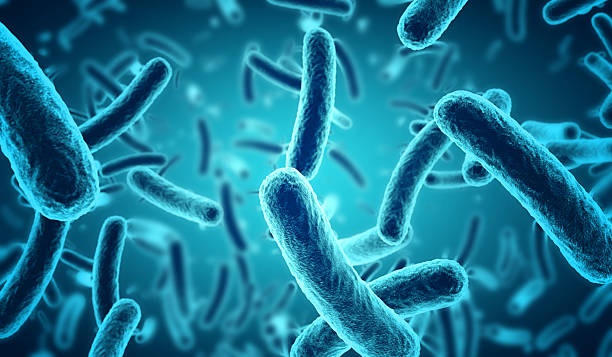 Уважаемые жители деревни Кижа!

В адрес администрации Юголокского муниципального образования от Территориального Отдела управления Роспотребнадзора по Иркутской области, поступило Уведомление о несоответствии качества питьевой воды на водокачке по адресу: д.Кижа, ул. Партизанская, 16А (очистная).

Зафиксировано незначительное превышение гигиенических нормативов по показателям «общие (обобщенные) колиформные бактерии (ОКБ)», «E. сoli/Escherichia сoli». В связи с этим, сегодня 07.02.2024, была проведена комплексная обработка ёмкости с применением специальных дезинфицирующих средств. Подача воды временно приостановлена. Подача воды будет возобновлена 07.02.2024 вечером, после полного цикла очистки.

Дополнительно, в целях обеспечения санитарно-эпидемиологического благополучия населения, 09.02.2024 будет также обработана ёмкость водокачки по адресу: д. Кижа, ул. Партизанская, 41А.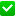 